Инструкция по использованию воздухонагнетателя.Предупреждение по использованию воздухонагнетателяПредосторожности по использованию воздухонагнетателяВоздухонагнетателем должны пользоваться только взрослые.Никогда не оставляйте воздухонагнетатель в месте, где он может засосать грязь, листья или другой мусор.Не подпускайте детей к воздухонагнетателю.Чтобы уменьшить риск пожара или удара током, пользуйтесь только штепсельной вилкой воздухонагнетателя.Чтобы уменьшить риск пожара или удара током, не используйте воздухонагнетатель с регулирующими устройствами.Не бросайте и не ударяйте воздухонагнетатель - это может привести  егок сбою или поломке.Прежде чем включить воздухонагнетатель, удостоверьтесь, что тумблер находится в отключенном положении.Устанавливайте воздухонагнетатель как можно ближе к источнику энергии (розетке).Продукт необходимо регулярно проверять на повреждение шнура, вилки, корпуса или любых частей.     Если повреждения найдены, продукт нельзя использовать до устранения неполадок.Никогда не оставляйте воздухонагнетатель под дождем.Данный тип воздухонагнетателя используется для снабжения воздухом надувных продуктов.Воздухонагнетатель предназначен только для бытового использования.Хранение:  Держите воздухонагнетатель вдали от воды. Для чистки, протрите влажной тканью.  Воздухонагнетатель не требует смазки и не имеет обслуживаемых частей - не пытайтесь его обслуживать. При использовании, не помещайте шнур в воду, влажное место или места проезда транспорта. Когда воздухонагнетатель не используется, храните его вертикально на устойчивой поверхности в сухих условиях, в закрытом помещении. Свободно смотайте шнур и поместите его около  насоса.Инструкция по заземлению:   Продукт должен быть заземлён. В случае короткого замыкания заземление уменьшает риск удара током и обеспечивает сохранность электропроводки. Продукт снабжен шнуром, имеющим провод заземления с соответствующей штепсельной вилкой. Розетка должна быть заземлена согласно действующим нормативам.Опасно:   Неправильная установка штепсельной вилки может привести к удару током. Никогда не используйте изделие, если кабель поврежден, так как в таком случае оно представляет опасность. Во избежание опасности, необходимо заменить кабель, обратившись к производителю, сервисному агенту или просто квалифицированному специалисту. Если ремонт, замена шнура или штепселя необходимы, не соединяйте провод заземления с любым рабочим контактом штепсельной вилки. Зеленый провод (с или без желтых полос) является заземляющим проводом. Если есть сомнения относительно данной продукции, согласуйте с компетентным электриком, заземлён ли продукт должным образом. Данным видом работ должен заниматься компетентный электрик.Основные крепления:   Для заземленных проводных устройств с номинальным значением тока менее 15А и предназначенных для использования в подходящей цепи питания должны выполняться следующие требования. Данный продукт предназначен для использования в подходящей цепи питания и имеет вилку с заземлением (см. изображение А на рис. А). Если нет правильно заземленной розетки, временно можно использовать адаптер, который выглядит как на рис. В и С, для подключения этой вилки к 3-полюсной (2-полюсной) розетке (см. рис. В). Временный адаптер можно использовать только до установки правильно заземленной розетки (рис. А) квалифицированным электриком. Зеленый зажим адаптера должен быть подключен к постоянному заземлению, например к распределительной коробке с правильным заземлением.Рисунок А	• Австралия	• Европа	• Англия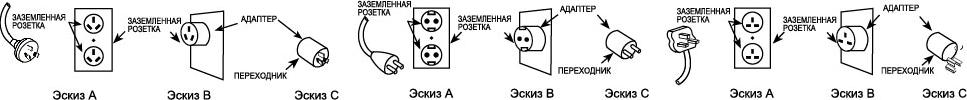 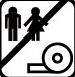 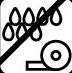 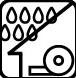 Прочитайте и сохраните эту инструкциюОсторожно! Устройство работает от электрического тока. Для предотвращения поражения электрическим током устанавливайте устройство вдали от водыПользуйтесь осторожно, согласно инструкции.Это оборудование не предназначено для использования лицами (включая детей) имеющими недостатки физического развития или недостаточного опыта или знаний. Дети должны быть под наблюдением взрослых, ответственными за их безопасность.РегионМодельЭлектрические параметрыДля типов батутов NМодель проданаАвстралия / Европа, РоссияW-2ЕАС 220-240V, 50Нх, 320-330W, 1Р24В9001, 9001Р, 9003, 9004, 9004B, 9017, 9017N, 9017Р, 9018 N , 9070, 9072 N , 9111, 9114, 9187, 9201, 9201P,  9214,  9237, 9304, 9304T,  9304 Y, 9315, 9420, 9420N, 9403Австралия / Европа, РоссияW ЗЕAC220-240V,50Hz430-450W,IP24B9112, 9236, 9007, 9019, 9022, 9071, 9160, 9171N, 9273, 9274, 9371, 9471, 9029, 9047N, 9049, 9117N, 9129, 9240, 9271, 9417, 9047NАвстралия / Европа, РоссияW 4EAC220-240V,50Hz620-680W,IP24B9021,9026,9060,9063,9064N,9082N,9109,9139, 9163, 9164, 9217N, 9406, 9406N, 9515, 9016, 9045, 9183, 9264, 9283, 9517, 9206, 9212N,Австралия / Европа, РоссияRW-1EAC220-240V, 50Hz280-300W, IP24B9001, 9001F, 9001P, 9003Австралия / Европа, РоссияRW-2EAC220-240V, 50Hz320-330W, IP24B9004B,  9070,  9070N,  9201,  9201B,  9201G, 9201P, 9403, 9017, 9017N, 9017P, 9018N, 9031, 9111, 9114, 9122, 9187, 9214, 9237, 9304Y, 9304T, 9315, 9072N, 9004, 9018, 9040, 9140, 9304BАвстралия / Европа, РоссияSW-1EAC220-240V, 50Hz280-300W, IP24B9001, 9001F, 9001P, 9003Австралия / Европа, РоссияSW-2EAC220-240V, 50Hz320-330W, IP24B9004B, 9070, 9070N, 9201,  9201B, 9201G, 9201P,  9403,  9017, 9017N,  9017P, 9018N, 9031, 9111, 9114, 9122, 9187, 9214, 9237, 9304Y, 9304T, 9315, 9072N, 9304B, 9208, 9270, 9820Австралия / Европа, РоссияSW-3EAC220-240V,50Hz400-450W,IP24B9112, 9236, 9007, 9019, 9022, 9071, 9160, 9171N, 9273, 9274, 9371, 9471, 9029, 9047N, 9049, 9117N, 9129, 9240, 9271, 9417, 9049N, 9281, 9381Австралия / Европа, РоссияSW-4EAC220-240V,50Hz580-610W,IP24B9021, 9026, 9060, 9063, 9064N, 9082N, 9109, 9139, 9163, 9164, 9217N, 9406, 9515, 9016, 9045, 9183, 9264, 9283, 9517, 9206, 9212N, 9406N, 9415